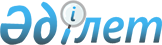 О признании утратившим силу постановления Правительства Республики Казахстан от 20 октября 2005 года № 1053 "Об утверждении нормативов нагрузки для сотрудников учреждений уголовно-исполнительной системы органов юстиции Республики Казахстан"Постановление Правительства Республики Казахстан от 14 сентября 2012 года № 1199

      Правительство Республики Казахстан ПОСТАНОВЛЯЕТ:



      1. Признать утратившим силу постановление Правительства Республики Казахстан от 20 октября 2005 года № 1053 «Об утверждении нормативов нагрузки для сотрудников учреждений уголовно-исполнительной системы органов юстиции Республики Казахстан».



      2. Настоящее постановление вводится в действие со дня подписания.        Премьер-Министр

      Республики Казахстан                       К. Масимов
					© 2012. РГП на ПХВ «Институт законодательства и правовой информации Республики Казахстан» Министерства юстиции Республики Казахстан
				